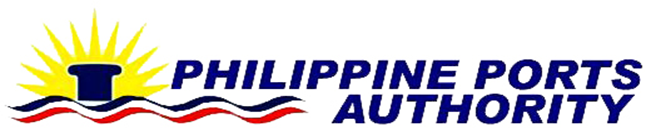 Port Management Office of Misamis Oriental/Cagayan de OroInvitation to Bid for the Supply, Delivery, Testing and Commissioning of Underwater Breathing Apparatus, Gears and Accessories for the Port Management Office of Misamis Oriental/Cagayan de OroThe Philippine Ports Authority, Port Management Office-Misamis Oriental/Cagayan de Oro (PPA, PMO-MO/C), through the PPA Corporate Funds CY-2016 intends to apply the sum of Five Hundred Four-Six Thousand Eight Hundred Ninety-One and 18/100 in Philippine Currency (Php. 546,891.18) being the Approved Budget for the Contract (ABC) to payments under the contract for the Supply, Delivery, Testing, and Commissioning of Underwater Breathing Apparatus, Gears and Accessories for the Port Management Office of Misamis Oriental/Cagayan de Oro. Bids received in excess of the ABC shall be automatically rejected at bid opening.The PPA, PMO-MO/C now invites bids for Supply, Delivery, Testing, and Commissioning respectively of the following Underwater Breathing Apparatus, Gears and Accessories:Delivery of the Goods is required within 30 calendar days from receipt of the Notice to Proceed. Bidders should have completed, within the last five (5) years from the date of submission and receipt of bids, a contract similar to the Project. The description of an eligible bidder is contained in the Bidding Documents, particularly, in Section II. Instructions to Bidders.Bidding will be conducted through open competitive bidding procedures using a non-discretionary “pass/fail” criterion as specified in the Implementing Rules and Regulations (IRR) of Republic Act (RA) 9184, otherwise known as the “Government Procurement Reform Act”.Bidding is restricted to Filipino citizens/sole proprietorships, partnerships, or organizations with at least sixty percent (60%) interest or outstanding capital stock belonging to citizens of the Philippines, and to citizens or organizations of a country the laws or regulations of which grant similar rights or privileges to Filipino citizens, pursuant to RA 5183 and subject to Commonwealth Act 138. Interested bidders may obtain further information from the Secretariat of PPA, PMO-MO/C, Bids and Awards Committee for Procurement of Goods (PPA, PMO-MO/C, BAC-PG) and inspect the Bidding Documents at the address given below during office hours, 8:00AM – 5:00PM, Monday to Friday.A complete set of Bidding Documents may be purchased by interested Bidders on July 22-August 15, 2016 from the address below and upon payment of a nonrefundable fee for the Bidding Documents in the amount of One Thousand only in Philippine Currency (Php 1,000.00). It may also be downloaded free of charge from the website of the Philippine Government Electronic Procurement System (PhilGEPS) and the website of Philippine Ports Authority (ppa.gov.ph), provided that Bidders shall pay the nonrefundable fee for the Bidding Documents not later than the submission of their bids.The PPA, PMO-MO/C thru its Bids and Awards Committee for Procurement of Goods (PPA, PMO-MO/C, BAC-PG) will hold a Pre-Bid Conference on August 2,  2016 at 2:00PM at the Conference Room, PMO Admin Bldg., 1, PMO-Misamis Oriental/Cagayan de Oro, Port Area, Macabalan, Cagayan de Oro, which shall be open to all interested parties.Bids must be delivered to the address below on or before 1:30PM of 15 August, 2016.  All Bids must be accompanied by a bid security in any of the acceptable forms and in the amount stated in ITB Clause 18. Bid opening shall be on 2:00PM of 15 August 2016 at the Conference Room, PMO Admin Bldg. 1, PMO-Misamis Oriental/Cagayan de Oro, Port Area, Macabalan, Cagayan de Oro.  Bids will be opened in the presence of the Bidders’ representatives who choose to attend at the said address. Late bids shall not be accepted.The PPA, PMO-MO/C, BAC-PG reserves the right to accept or reject any bid, to annul the bidding process, and to reject all bids at any time prior to contract award, without thereby incurring any liability to the affected bidder or bidders.For further information, please refer to:Ms. Fidela M. SanchezSecretariat - HeadAdmin Bldg. 1, Port Management Office-Misamis Oriental, Cagayan de OroPhilippine Ports AuthorityPort Area, Macabalan, Cagayan de Oro 9000Tel. No. (088) 856-9099 or (088) 856-9098Fax No. (088) 856-9100fmsanchez@ppa.com.ph							(Signed)RUBY MARIA O. GUMAPONBAC-PG ChairpersonLot No.ItemTechnical DescriptionUnitQty.1WETSUITFull suit 3mm neoprene.
Smooth-skin chest and back panels to dry quickly and prevent evaporative heat loss. 
Smooth skin seals at the neck, arm, and leg openings to seal out water and help keep the body warm.
Heavy-duty back  zipper with water dam to keep water from rushing in.sets31SCUBA MASKLense provide optical clarity and silicone skirt assures precise comfortable fit.                                                                                                                                                                                          
• 2 Window Mask with wide Vision lenses
• Tempered Glass
• Hypoallergenic silicone face skirt and strappairs31SNORKEL• Quick release snorkel holder mask strap & easy adjustable snorkel holder.
• Clear  silicone mouthpiece & clear silicone corrugated flex joint features• with purge valvepcs.31DIVING GLOVESSuede-like Amara (Synthetic Leather) Palm and Fingers for a high degree of protection, wear resistance and dexterity
Adjustable “Hook and Loop” wrist closurepairs31FINS• Flexible polypropylene blade and thermoplastic rubber foot pocket • open heel type
• Blade fitted with a pair of narrow ribs for stability 
• Rubber side rails have notches about two-third of the way up the blade to increase blade flex
• Blade positioned on top of foot pocket board and effective nonskid pattern to combat slippery boat deckspairs31BOOTIESHigh-cut 5mm double-glued and blind stitched neoprene construction for longevity and reducing water flow.
Razor cut sole for maximum deck grip and flexibility. 
Reinforced bridge prevents ripping the neoprene when leaning out. pairs31WEIGHT BELTS + BUCKLE2lbs high quality weights in Nylon webbing with Stainless steel bucklepcs.31TANK + VALVEAluminum 80cf (11.2L) brushed tanks.
Minimum burst pressure tested to 2.5 times service pressure without failure.
Manufactured to all recognized international standards.
Corrosion-resistant interior and exterior, unlike corrosion-prone steel cylinders.
Nitrox-ready: cylinders are specially prepared at the factory to be suitable for use with oxygen-enriched air mixtures.   
Valve designed with an angled handwheel and a shielded side-mounted burst disk safety assembly to make lifting of cylinder easier. 
Can be used with DIN or Yoke regulators.tanks31UNDERWATER COMPASSWrist diving compass, small, sleek, streamlined and durable design.
Enhanced readability with prominent pointer in the side-viewing window.
High-strength magnet gives fast, positive response.
A red lubber line for top-reading accuracy.
Abrasion-resistant bezel rotates 360 degrees.pcs.31COMPUTERFive modes: air, nitrox, gauge, free and off
Full continuous decompression algorithm; Built-in dive planner
Detailed graphical logs and dive data with your PC/Mac using Suunto DM5 software (cable sold separately as an accessory)
Innovative apnea timer for freediving, and a timer in air/nitrox modes

Bezel material: Composite
Lens material: Acrylic
Case material: Composite
Strap material: Elastomer
Water resistance 120 m (ISO 6425, EN 13319)
User replaceable battery
Backlight electro-luminescent & phosphor-luminescent
Display type matrix
Display resolution 49 x 22
Metric and imperial units
Maximum operating depth (EN 13319) 80 m
Nitrox (and air)
Dive time 0 to 999 min
Surface time 0 to 99 h 59 min
Safety Stop
Deep Stop
Ascent time display 0 – 199 min (- – after 199)
Altitude adjustment 0 – 300 m / 300 -1500 m / 1500 – 3000 m
Gases 1 gas (Oxygen 21 – 50%)
Gas max pO2 1.2 – 1.6
No-decompression planner
Logbook memory ~140 h (20 s sampling rate)
Logbook sampling rates 10, 20, 30, 60 s (1, 2, 5 s freediving)sets31SIGNAL BALLOON● 210D nylon 48" with 4 mil TPU/ Polyether
● Over pressure release valve
● Inflates with oral valve, low pressure BCD hose, Bottom Duck Bill
● Outer Pouch stores tube when rolledsets31KNIFE• Made with Titanium Alloy• 4.5" blade with serrations and line cutter• 100% Corrosion Resistant• Pointed Tip Style• Plastic sheath• Titanium butt tank banger for underwater signaling• 2 Rubber Strap included• Anti – Slip Grippcs.31UNDERWATER TORCH• Compact, waterproof flashlight with bright, focused beam for maximum distance
• 3-position push switch provides full power, 30 percent power and emergency strobe
• Powered by three AAA batteries with up to 6 hours of use at full power
• Single 230 lumen CREE LED light with a 100,000-hour lifetime
• Waterproof to 400 feet; anodized aluminum bodypcs.31UNDERWATER CAMERAVideo Resolution: 1080p@60fps
Photo Resolution: 12MP, 10MP, 8MP and 5MP
Exclusive Video Camera Wide Angle Lens (fisheye) Correction
Waterproof rating upgraded to 330 feet / 100 meters (previously 200 feet / 60M)
Flat optical-glass lens port with water-repellant & anti-reflection coating
Super-wide-angle lens at 160 degrees
Digital Zoom: 60x, 16x, 10x or 4x
Built-in 1.5” / 3.8cm TFT-LCD 480×240
Rechargeable/Removable Li-ion battery 1150mAh
Battery life (approx.): 1.75 hrs (LCD and WiFi off), 1.5 hrs (LCD on and WiFi off), 1.0 hrs (WiFi on and LCD off)
Slave strobe function
Removable LCD glare hood
Diving Mode
Motion Detection Mode
Time Lapse mode
Self-capture mode
Burst Mode: 3, 5, 10, 20 and 30 photos
Video Rotation Mode (rotate video 180° when camera is mounted upside down)
LED indicator-Visual Record Alert front and back
High Definition TV output
Video codec: H.264
Video format: MP4 / Photo format: JPEG
Supports Micro SD Card up to 64GB (class 10 required for HD video recording)pc.11REGULATOR ASSEMBLY AND BCDRegulator: Balanced First Stage with Pneumatically Balanced 2nd Stage                                                                                                                                                                                     
Balanced diaphragm design  
Large purge button  
EAN40 (Compatible for Nitrox use up to 40% out of the box)
Integrated venturi control  
extremely efficient exhaust valve  
Comfo-bite™ mouthpiece
                                                                                                                                                    
Gauge: Clear display of pressure and depth readings for easy viewing under water                                                                                                                                                    
Dials have a long phosphorescent effect in poor visibility conditions.                                                                                                                                                                                         
Provides accurate pressure readings with a range of 360 bar and depth reading range of 70meters                                                                                                                                                                                         Both pressure and depth gauges surpass the EN 250 standard.

BCD: Made from tough, advanced fade-resistant Resistek™ material.                                                                                                                                                
Increased durability - Robust, with great look with new features
Two stainless steel flat D-rings
Two large utility pockets are easy to access and will hold all your goodies
Right shoulder pull dump with hi-viz orange pull bob
Right, lower rear dump with hi-viz orange pull bob
The waistband is adjustable and removable
Includes chest strapsets3